ContentsForeword	41	Scope	62	References	63	Definitions of terms, symbols and abbreviations	63.1	Terms	63.2	Symbols	63.3	Abbreviations	74	Release 15 UE feature list	84.1	Layer-1 UE features	84.2	Layer-2 and Layer-3 features	84.3	RF and RRM features	8Annex A (informative): Change history	9For definitive guidance on drafting 3GPP TSs and TRs, see 3GPP TS 21.801 supplemented by the 3GPP web page http://www.3gpp.org/specifications-groups/delegates-corner/writing-a-new-spec. Ensure all blue guidance text is removed before submitting the TS/TR to the TSG for approval.ForewordThis clause is mandatory; do not alter the text in any way. In drafting the TS/TR pay particular attention to the use of modal auxiliary verbs!This Technical Report has been produced by the 3rd Generation Partnership Project (3GPP).The contents of the present document are subject to continuing work within the TSG and may change following formal TSG approval. Should the TSG modify the contents of the present document, it will be re-released by the TSG with an identifying change of release date and an increase in version number as follows:Version x.y.zwhere:x	the first digit:1	presented to TSG for information;2	presented to TSG for approval;3	or greater indicates TSG approved document under change control.y	the second digit is incremented for all changes of substance, i.e. technical enhancements, corrections, updates, etc.z	the third digit is incremented when editorial only changes have been incorporated in the document.In the present document, certain modal verbs have the following meanings:shall		indicates a mandatory requirement to do somethingshall not	indicates an interdiction (prohibition) to do somethingNOTE 1:	The constructions "shall" and "shall not" are confined to the context of normative provisions, and do not appear in Technical Reports.NOTE 2:	The constructions "must" and "must not" are not used as substitutes for "shall" and "shall not". Their use is avoided insofar as possible, and they are not used in a normative context except in a direct citation from an external, referenced, non-3GPP document, or so as to maintain continuity of style when extending or modifying the provisions of such a referenced document.should		indicates a recommendation to do somethingshould not	indicates a recommendation not to do somethingmay		indicates permission to do somethingneed not	indicates permission not to do somethingNOTE 3:	The construction "may not" is ambiguous and is not used in normative elements. The unambiguous constructions "might not" or "shall not" are used instead, depending upon the meaning intended.can		indicates that something is possiblecannot		indicates that something is impossibleNOTE 4:	The constructions "can" and "cannot" shall not to be used as substitutes for "may" and "need not".will		indicates that something is certain or expected to happen as a result of action taken by an agency the behaviour of which is outside the scope of the present documentwill not		indicates that something is certain or expected not to happen as a result of action taken by an agency the behaviour of which is outside the scope of the present documentmight	indicates a likelihood that something will happen as a result of action taken by some agency the behaviour of which is outside the scope of the present documentmight not	indicates a likelihood that something will not happen as a result of action taken by some agency the behaviour of which is outside the scope of the present documentIn addition:is	(or any other verb in the indicative mood) indicates a statement of factis not	(or any other negative verb in the indicative mood) indicates a statement of factNOTE 5:	The constructions "is" and "is not" do not indicate requirements.1	ScopeThe present document provides the list of UE features for NR. For each NR UE feature, the corresponding field name of UE capability, as specified in TS 38.331 [2] is also captured in this document.2	ReferencesThe following documents contain provisions which, through reference in this text, constitute provisions of the present document.-	References are either specific (identified by date of publication, edition number, version number, etc.) or non-specific.-	For a specific reference, subsequent revisions do not apply.-	For a non-specific reference, the latest version applies. In the case of a reference to a 3GPP document (including a GSM document), a non-specific reference implicitly refers to the latest version of that document in the same Release as the present document.[1]	3GPP TR 21.905: "Vocabulary for 3GPP Specifications".[2]	3GPP TS 38.331: "NR;	Radio Resource Control (RRC) protocol specification".[3]	3GPP R1-19xxxxx:	"RAN1 NR UE features", contribution to TSG-RAN WG1 meeting #XX.[4]	3GPP R2-1904464:	"Update of L2/3 feature lists", contribution to TSG-RAN WG2 meeting #105bis.[5]	3GPP R4-19xxxxx:	"RAN4 NR UE features", contribution to TSG-RAN WG4 meeting #XX.3	Definitions of terms, symbols and abbreviationsThis clause and its three subclauses are mandatory. The contents shall be shown as "void" if the TS/TR does not define any terms, symbols, or abbreviations.3.1	TermsFor the purposes of the present document, the terms given in 3GPP TR 21.905 [1] and the following apply. A term defined in the present document takes precedence over the definition of the same term, if any, in 3GPP TR 21.905 [1].Definition format ()<defined term>: <definition>.example: text used to clarify abstract rules by applying them literally.3.2	SymbolsFor the purposes of the present document, the following symbols apply:Symbol format (EW)<symbol>	<Explanation>3.3	AbbreviationsFor the purposes of the present document, the abbreviations given in 3GPP TR 21.905 [1] and the following apply. An abbreviation defined in the present document takes precedence over the definition of the same abbreviation, if any, in 3GPP TR 21.905 [1].Abbreviation format (EW)<ACRONYM>	<Explanation>4	Release 15 UE feature list4.1	Layer-1 UE featuresTable 4.1-1 provides the list of Layer-1 features, as shown in [3] and the corresponding UE capability field name, as specified in TS 38.331 [2].Table 4.1-1:	Layer-1 feature list4.2	Layer-2 and Layer-3 featuresTable 4.2-1 provides the list of Layer-2 and Layer-3 features, as shown in [4] and the corresponding UE capability field name, as specified in TS 38.331 [2].Table 4.2-1:	Layer-2 and Layer-3 feature list4.3	RF and RRM featuresTable 4.3-1 provides the list of RF and RRM features, as shown in [5] and the corresponding UE capability field name, as specified in TS 38.331 [2].Table 4.3-1:	RF and RRM feature listAnnex A (informative):
Change history3GPP TR 38.822 V0.0.2 (2019-05)3GPP TR 38.822 V0.0.2 (2019-05)Technical ReportTechnical Report3rd Generation Partnership Project;Technical Specification Group Radio Access Network;NR;User Equipment (UE) feature list(Release 15)3rd Generation Partnership Project;Technical Specification Group Radio Access Network;NR;User Equipment (UE) feature list(Release 15)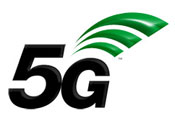 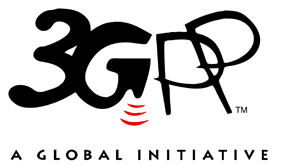 The present document has been developed within the 3rd Generation Partnership Project (3GPP TM) and may be further elaborated for the purposes of 3GPP.
The present document has not been subject to any approval process by the 3GPP Organizational Partners and shall not be implemented.
This Specification is provided for future development work within 3GPP only. The Organizational Partners accept no liability for any use of this Specification.
Specifications and Reports for implementation of the 3GPP TM system should be obtained via the 3GPP Organizational Partners' Publications Offices.The present document has been developed within the 3rd Generation Partnership Project (3GPP TM) and may be further elaborated for the purposes of 3GPP.
The present document has not been subject to any approval process by the 3GPP Organizational Partners and shall not be implemented.
This Specification is provided for future development work within 3GPP only. The Organizational Partners accept no liability for any use of this Specification.
Specifications and Reports for implementation of the 3GPP TM system should be obtained via the 3GPP Organizational Partners' Publications Offices.3GPPPostal address3GPP support office address650 Route des Lucioles - Sophia AntipolisValbonne - FRANCETel.: +33 4 92 94 42 00 Fax: +33 4 93 65 47 16Internethttp://www.3gpp.orgCopyright NotificationNo part may be reproduced except as authorized by written permission.
The copyright and the foregoing restriction extend to reproduction in all media.© 2019, 3GPP Organizational Partners (ARIB, ATIS, CCSA, ETSI, TSDSI, TTA, TTC).All rights reserved.UMTS™ is a Trade Mark of ETSI registered for the benefit of its members3GPP™ is a Trade Mark of ETSI registered for the benefit of its Members and of the 3GPP Organizational Partners
LTE™ is a Trade Mark of ETSI registered for the benefit of its Members and of the 3GPP Organizational PartnersGSM® and the GSM logo are registered and owned by the GSM AssociationFeaturesIndexFeature groupComponentsPrerequisite feature groupsField name in TS 38.331 [2]Parent IE in TS 38.331 [2]Need of FDD/TDD differentiationNeed of FR1/FR2 differentiationNoteMandatory/OptionalFeaturesIndexFeature groupComponentsPrerequisite feature groupsField name in TS 38.331 [2]Parent IE in TS 38.331 [2]Need of FDD/TDD differentiationNeed of FR1/FR2 differentiationNoteMandatory/Optional0. General (including supported bearer types)0-0Basic EN-DC procedures1) MCG DRB with LTE/NR PDCP2) SCG DRB with NR PDCP3) SN addition, modification, and release via RRC connection reconfiguration4) Joint processing on the combined RRC messages5) Failure handling (including both MN and SN)n/an/an/an/aMandatory without capability signalling0. General (including supported bearer types)0-1Access stratum releaseAccess stratum releaseaccessStratumReleaseUE-NR-CapabilityNoNoOptional with capability signalling and candidate value set is {Rel-15, spare7, … , spare1}0. General (including supported bearer types)0-2SRB1) Split SRB with one UL path2) SRB31) splitSRB-WithOneUL-Path2) srb3GeneralParametersMRDC-XDD-DiffYesNo2) Not applied to NE-DC.1) Optional with capability signalling2) Mandatory with capability signalling0. General (including supported bearer types)0-3DRB1) Maximum number of DRBs2) Split DRB with one UL path 3) Split DRB with both UL MCG and SCG paths1), 2) n/a3) splitDRB-withUL-Both-MCG-SCG1), 2) n/a3) GeneralParametersMRDC-XDD-DiffYesNo2) 8 DRBs are supported regardless of bearer types1, 2) Mandatory without UE capability signalling3) Mandatory with capability signalling0. General (including supported bearer types)0-4Direct SN addition in the first RRC connection reconfiguration after RRC connection establishmentDirect SN addition in the first RRC connection reconfiguration after RRC connection establishmentn/an/an/an/aMandatory without capability signalling0. General (including supported bearer types)0-5IMS voice1) IMS voice over NR2) Fallback HO to LTE for IMS voice3) 5GC VoLTE4) IMS voice over SCG bearer of NE-DC1) voiceOverNR3) voiceOverEUTRA-5GC4) voiceOverSCG-BearerEUTRA-5GC1) IMS-ParametersFRX-Diff3), 4) IMS-ParametersCommon1), 3) No4) TBD1) Yes3) No4) TBD1), 2), 3) SA only4): NE-DC only1) Mandatory with capability signalling if UE is IMS voice capable in NR SA. Otherwise optional with capability signalling.2) No need for a separate capability signalling.3) Optional with capability signalling4) TBD0. General (including supported bearer types)0-6Delay budget reportingDelay budget reportingdelayBudgetReportingUE-NR-Capability-v1530NoNoSA onlyOptional with capability signalling0. General (including supported bearer types)0-7PCell operation1) PCell operation on FR2pCell-FR2Phy-ParametersFR2NoNoSA onlyMandatory with capability signalling0. General (including supported bearer types)0-8Overheating 1) Overheating assistance informationoverheatingIndUE-NR-Capability-v1540NoNoSA onlyOptional with capability signalling0. General (including supported bearer types)0-9V2X1) Support of EUTRA V2Xv2x-EUTRAGeneralParametersMRDC-XDD-DiffYesNoOnly applied to EN-DCOptional with capability signalling1. PDCP1-0Basic PDCP procedures1) (de)Ciphering on DRB/SRB2) Integrity protection on SRB3) Timer based SDU discard4) Re-ordering and in-order delivery5) Status reporting6) Duplicate discarding7) 18bits SNn/an/an/an/aMandatory without capability signalling1. PDCP1-1ROHC context1) Maximum number of ROHC context sessions2) Supported ROHC profiles1) maxNumberROHC-ContextSessions2) supportedROHC-ProfilesPDCP-ParametersNoNoOptional with capability signaling and candidate value set is: 1) {cs2, cs4, cs8, cs12, cs16, cs24, cs32, cs48, cs64, cs128, cs256, cs512, cs1024, cs16384, spare2, spare1}2) {0x0000, 0x0001, 0x0002, 0x0003, 0x0004, 0x0006, 0x0101, 0x0102, 0x0103, 0x0104}1. PDCP1-2ROHC context continuation operationROHC context continuation operationcontinueROHC-ContextPDCP-ParametersNoNoOptional with capability signalling1. PDCP1-3Uplink only ROHC profilesUplink only ROHC profilesuplinkOnlyROHC-ProfilesPDCP-ParametersNoNoOptional with capability signalling1. PDCP1-4Out of order deliveryOut of order deliveryoutOfOrderDeliveryPDCP-ParametersNoNoOptional with capability signalling1. PDCP1-5Short SNShort SNshortSNPDCP-ParametersNoNoMandatory with capability signalling1. PDCP1-6PDCP duplication1) PDCP duplication for split SRB1/22) PDCP duplication for SRB1/2 and/or SRB33) PDCP duplication for MCG or SCG DRB4) PDCP duplication for split DRB1) pdcp-DuplicationSplitSRB2) pdcp-DuplicationSRB3) pdcp-DuplicationMCG-OrSCG-DRB4) pdcp-DuplicationSplitDRB1), 4) PDCP-ParametersMRDC2), 3) PDCP-ParametersNoNoOptional with capability signalling1. PDCP1-7DRB IP data rate1) DRB IP data rate in DL2) DRB IP data rate in ULn/an/an/an/aOptional capability is signalled by NAS signalling defined in 24.5012. RLC2-0Basic RLC procedures1) RLC TM2) RLC AM with 18bits SN*3) SDU discardn/an/an/an/aNo separate feature is considered for t-PollRetransmit, t-Reassembly and t-StatusProhibitMandatory without capability signalling2. RLC2-1RLC AM with short SNRLC AM with short SNam-WithShortSNRLC-ParametersNoNoMandatory with capability signalling2. RLC2-2RLC UM with short SNRLC UM with short SNum-WithShortSNRLC-ParametersNoNoMandatory with capability signalling2. RLC2-3RLC UM with long SNRLC UM with long SNum-WithLongSNRLC-ParametersNoNoMandatory with capability signalling2. RLC2-4NR RLC SN size for SRBNR RLC SN size for SRBn/an/an/an/aRAN2 decided only short RLC SN is used for SRB.3. MAC3-0Basic MAC procedures1) RA procedure on PCell or PSCell (in case of EN-DC)2) UE initiated RA procedure (including for beam recovery purpose)3) NW initiated RA procedure (i.e. based on PDCCH)4) Support of ssb-Threshold and association between preamble/PRACH occasion and SSB5) Preamble grouping6) UL single TA maintenance7) HARQ operation for DL and UL8) LCH prioritization9) Prioritized bit rate10) Multiplexing11) SR with single SR configuration12) BSR13) PHR14) 8bits and 16bits L fieldn/an/an/an/aMandatory without capability signallling3. MAC3-1LCP restriction1) LCP restriction2) LCP restriction to SCell(s)1) lcp-Restriction2) lch-ToSCellRestrictionMAC-ParametersCommonNoNoOptional with capability signalling3. MAC3-2LCH SR delay timerLCH SR delay timerlogicalChannelSR-DelayTimerMAC-ParametersXDD-DiffYesNoOptional with capability signalling3. MAC3-3DRX1) DRX with long DRX cycle2) DRX with short DRX cycle1) longDRX-Cycle2) shortDRX-CycleMAC-ParametersXDD-DiffYesNoMandatory with capability signalling3. MAC3-4Configured grantsMaximum number of configured grant configurations per cell groupmultipleConfiguredGrantsMAC-ParametersXDD-DiffYesNoOptional with capability signalling3. MAC3-5SRMultiple SR configurationsmultipleSR-ConfigurationsMAC-ParametersXDD-DiffYesNoOptional with capability signalling3. MAC3-6Skipping UL transmission1) Skipping UL transmission for dynamic UL grant2) Skipping UL transmission for configured UL grant1) skipUplinkTxDynamicMAC-ParametersXDD-Diff1) Yes2) NoNo1) Optional with capability signalling. Mandatory with capability signalling from Rel-162) Conditional mandatory if the UE supports configured grant3. MAC3-7Codec adaptation1) Bit rate recommendation message1) Bit rate recommendation query message1) recommendedBitRate2) recommendedBitRateQueryMAC-ParametersCommonNoNoSA onlyOptional with capability signalling4. Measurements4-1Intra-NR measurements and reports1) Intra-frequency and inter-frequency measurements and reports2) Event A-based measurement and measurement report1) intraAndInterF-MeasAndReport2) eventA-MeasAndReportMeasAndMobParametersXDD-DiffYesNoMandatory with capability signalling when EN-DC is configured. Mandatory without capability signalling for NR SA.4. Measurements4-2Inter-NR measurement and reports while in LTE connected1) NR measurement and reports while in LTE connected2) Event B1-based measurement and reports while in LTE connectedn/an/an/an/aMandatory without capability signalling4. Measurements4-3SFTD measurements1) SFTD measurements between PCell and PSCell2) SFTD measurements between PCell and NR Cell1) sftd-MeasPSCell2) sftd-MeasNR-CellMeasAndMobParametersMRDC-XDD-DiffYesNoOptional with capability signalling4. Measurements4-4Measurement gapsAdditional measurement gap configurationssupportedGapPatternMeasAndMobParametersCommonNoNoOptional with capability signalling and candidate value set is: BIT STRING (SIZE (22))4. Measurements4-5ANR1) CGI reporting of EUTRA cell when EN-DC is not configured2) CGI reporting of NR cell when EN-DC is not configured3) CGI reporting of NR cell when EN-DC is configured1) eutra-CGI-Reporting2) nr-CGI-Reporting3) nr-CGI-Reporting-ENDCMeasAndMobParametersCommonNoNo1) and 2) SA only3) EN-DC onlyAutonomous gap is not supported when ANR (towards NR neighbour cells) configured by NR PCell in NR SA and when ANR (towards NR neighbouring cells) configured by NR PSCell in EN-DC.Mandatory with capability signalling4. Measurements4-6LTE measurement and reporting while in NR connected1) measurement and reporting while NR connected.2) Event B#N-based measurement and reporting while NR connected1) periodicEUTRA-MeasAndReport2) eventB-MeasAndReportMeasAndMobParametersCommonNoNoMandatory with capability signalling if the UE supports LTE5. SDAP5-1QoS1) Flow-based QoS2) Multiple flows to 1 DRB mapping3) AS reflective QoS3) as-ReflectiveQoSSDAP-ParametersNoNoSA only1), 2) Mandatory without capability signalling3) Optional with capability signalling5. SDAP5-2HD format1) DL SDAP HD2) UL SDAP HD3) SDAP End-markern/an/an/an/aSA only1) Conditional mandatory if either NAS reflective QoS or AS reflective QoS is supported.  No capability signalling is needed.2), 3) Mandatory without capability signalling6. Inactive6-1RRC inactiveRRC inactiveinactiveStateUE-NR-Capability-v1530NoNoSA onlyMandatory with capability signalling7. Mobility7-1Handover1) Intra-frequency HO2) Inter-frequency HO3) HO between TDD and FDD4) HO from NR to LTE5) HO from NR to LTE6) HO between FR1 and FR22) handoverInterF3) handoverFDD-TDD4) handoverLTE5) handover-eLTE6) handoverFR1-FR23), 6) MeasAndMobParametersCommon2), 4), 5) MeasAndMobParametersXDD-Diff and MeasAndMobParametersFRX-Diff1), 3), 6) No2), 4), 5) Yes1), 3), 6) No2), 4), 5) YesSA only1) Mandatory without capability signalling2) Mandatory with capability signalling3) Mandatory with capability signalling if the UE supports both TDD and FDD.4) and 5) Mandatory with capability signalling if the UE supports the associated RAT.6) Mandatory with capability signalling if the UE supports both FR1 and FR2.8. Idle/inactive UE procedures8-1System information acquisition1) Msg.1 based on-demand SI provisioning2) Msg.3 based on-demand SI provisioningn/an/an/an/aSA onlyMandatory without capability signalling9. RRC9-1RRC buffer sizeMaximum overall RRC configuration sizen/an/an/an/a45 Kbytes9. RRC9-2RRC processing time1) RRC connection establishment2) RRC connection resume without SCell addition/release and SCG establishment/modification/release3) RRC connection reconfiguration without SCell addition/release and SCG establishment/modification/release4) RRC connection re-establishment.5) RRC connection reconfiguration with sync procedure6) RRC connection reconfiguration with SCell addition/release or SCG establishment/modification/release7) RRC connection resume8) Initial security activation9) Counter check10) UE capability transfern/an/an/an/a1) to 3) 10ms4) 10ms5): 10ms + additional delay (cell search time and synchronization) defined in TS 38.1336) and 7) 16ms7) 10 or 6ms(See details in 12, TS 38.331)8) and 9) 5ms10) 80ms10. Architecture options10-1NE-DCSupport of NE-DCne-DCEUTRA-ParametersNoNoOnly applied to NE-DC. Note for EN-DC, it is included in EUTRA side.Optional with capability signalling10. Architecture options10-2NR-DCSupport of NR-DCdc-BCBandCombination-v1560NoNoOptional with capability signallingFeaturesIndexFeature groupComponentsPrerequisite feature groupsField name in TS 38.331 [2]Parent IE in TS 38.331 [2]Need of FDD/TDD differentiationNeed of FR1/FR2 differentiationNoteMandatory/OptionalChange historyChange historyChange historyChange historyChange historyChange historyChange historyChange historyDateMeetingTDocCRRevCatSubject/CommentNew version2019-04RAN2 #105bisR2-1904720Endorsed skeleton TR0.0.1